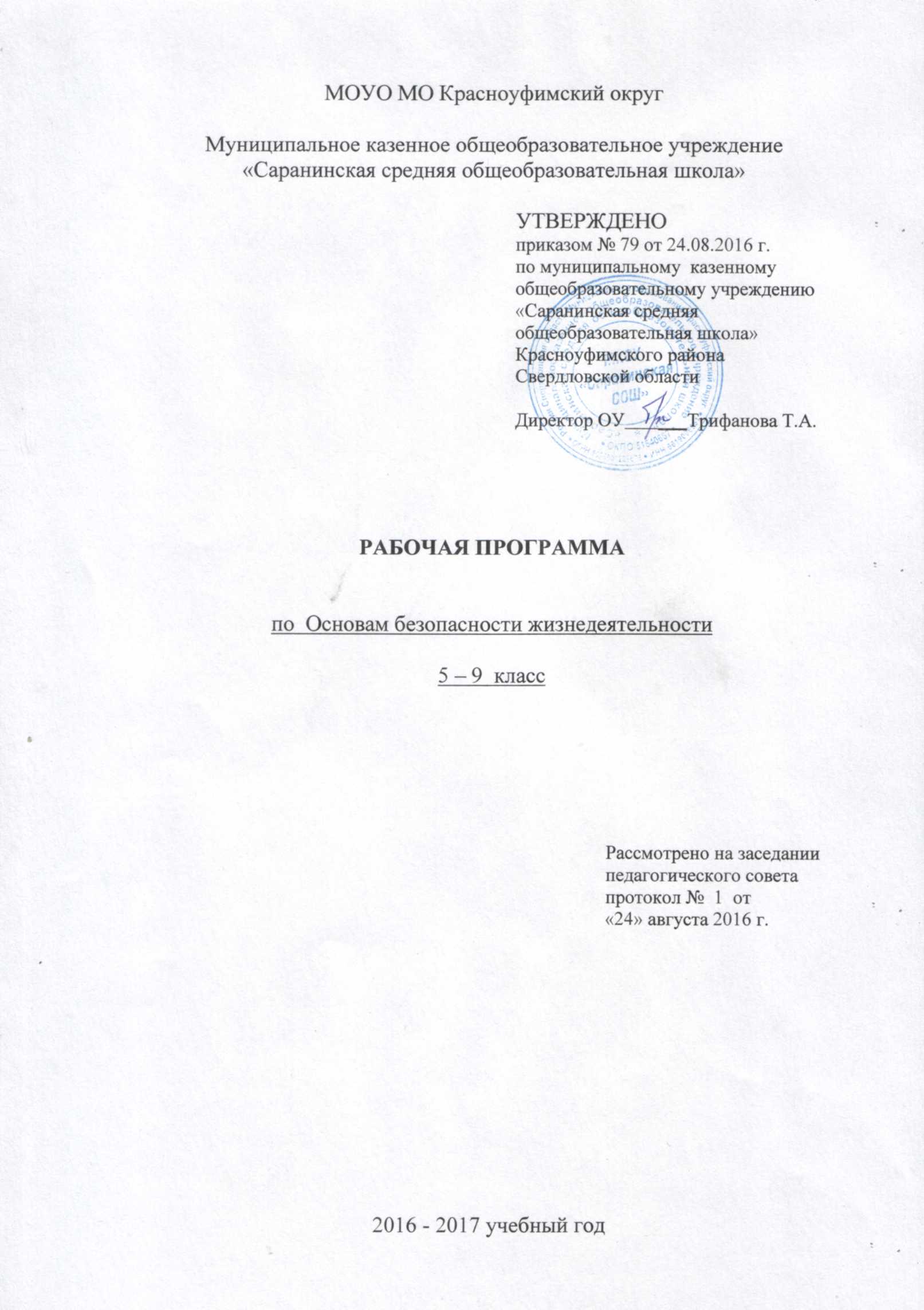 Пояснительная запискаРабочая программа составлена на основе следующих нормативно-правовых документов:Федеральный закон от 29 декабря 2012 г. № 273-ФЗ «Об образовании в Российской Федерации» в действующей редакции;Приказ Министерства образования и науки Российской Федерации от 30.08.2013 № 1015 «Об утверждении Порядка организации и осуществления образовательной деятельности по основным общеобразовательным программам - образовательным программам начального общего, основного общего и среднего общего образования». СанПиН 2.4.2. №2821-10 «Санитарно-эпидемологические требования к условиям и организации обучения в общеобразовательных учреждениях» (зарегистрировано в Минюсте России 03.03.2011 года, рег. №19993) в действующей редакции;Федеральный перечень учебников, рекомендованных к использованию при реализации имеющих государственную аккредитацию образовательных программ начального общего, основного общего, среднего  общего образования», утвержденный приказом  Министерства образования и науки Российской Федерации от 31 марта 2014 г. № 253;Приказ Министерства образования РФ от 5 марта 2004 года №1089 «Об утверждении федерального компонента государственных образовательных стандартов начального общего, основного общего и среднего (полного) общего образования» с дополнениями и изменениями, в редакции приказа Минобрнауки РФ от 31.01.2012г.  № 69;Приказ Министерства  образования  РФ от 9 марта . №1312 «Об утверждении федерального базисного учебного плана и примерных учебных планов для общеобразовательных учреждений  Российской Федерации, реализующих программы общего образования», с дополнениями и изменениями, в редакции приказа Минобрнауки РФ от 01.02.2012г.  № 74; Закон Свердловской области от 15.07.2013 г. № 78-ОЗ «Об образовании в Свердловской области»;Авторская программа «Основы безопасности жизнедеятельности» для 5-9  классов под редакцией А.Т. Смирнова,  Москва, Просвещение, 2012 г.В настоящее время вопросы обеспечения безопасности стали одной из насущных потребностей каждого человека, общества, государства.Подготовка подрастающего поколения россиян в области безопасности жизнедеятельности должна основываться на комплексном подходе к формированию у подростков современного уровня культуры безопасности, индивидуальной системы здорового образа жизни, антиэкстремистского мышления и антитеррористического поведения.Цели и задачи изучения основ безопасности жизнедеятельности в 5-9 классах:Безопасное поведение обучающихся в чрезвычайных ситуациях природного, техногенного и  социального характера.Понимание каждым учащимся важности сбережения и защиты личного здоровья как индивидуальной и общественной ценности.Принятие обучающимися ценностей гражданского общества, прав человека, правового  государства, ценностей семьи, справедливости судов и ответственности власти.Антиэкстремистское  мышление и антиреррористическое поведение обучающихся, в том числе нетерпимость к действиям и влияниям, представляющим угрозу для жизни человека.Отрицательное отношение обучающихся  к приёму психоактивных веществ, в том числе наркотиков.Готовность и способность обучающихся к нравственному совершенствованию.Достижение этих целей обеспечивается решением таких учебных задач, как:Формирование у обучающихся модели безопасного поведения в повседневной жизни, в транспортной среде и чрезвычайных ситуациях природного, техногенного и социального характера.Формирование индивидуальной системы здорового образа жизни.Выработка у обучающихся антиэкстремистской  и антитеррористической личностной позиции и отрицательного отношения к психоактивным веществам и асоциальному поведению.Общая характеристика  предмета «Основы безопасности жизнедеятельности».Учебный предмет «Основы безопасности жизнедеятельности» в основной  школе (5-9 классы) предназначен для:Формирования у обучающихся основных понятий об опасных и чрезвычайных ситуациях в повседневной жизни, об их последствиях для здоровья и жизни человека.Выработки у них сознательного и ответственного отношения к личной безопасности, безопасности окружающих.Приобретение обучающимися  способности сохранять жизнь и здоровье в неблагоприятных и угрожающих жизни условиях и умения адекватно реагировать на различные опасные ситуации с учетом их возможностей.Формирование у обучающихся антиэкстремистского  и антитеррористического поведения, отрицательного отношения к приёму психоактивных веществ, в том числе и наркотиков. Структура предмета  «Основы безопасности жизнедеятельности» при модульном построении содержания образования включает в себя  два учебных модуля и пять разделов.Под учебным модулем следует понимать конструктивно завершенную часть предмета, основанную на его методологии и включающую  в себя такой объем учебного материала, который позволяет использовать его как самостоятельный учебный компонент системы предмета «Основы безопасности жизнедеятельности».Особое место в структуре программы занимает раздел 3 модуля 1  «Основы противодействия терроризму и экстремизму в РФ». Понятийная база и содержание курса «Основы безопасности жизнедеятельности» основаны на положениях Федеральных законов РФ и других нормативно-правовых актов, в том числе:Стратегия национальной безопасности РФ до 2020 г. (утверждена Указом Президента РФ от 12 мая 2009 г. № 537);Стратегия государственной антинаркотической политики РФ до 2020 г. (утверждена Указом Президента РФ от 9 июня 2010 г. № 690), а также Требованиях к результатам освоения основной образовательной программы основного общего образования, представленной в ФГОС общего образования.Для реализации содержания, учебных целей и задач предмета «Основы безопасности жизнедеятельности» в 5-9 классах в программе предусмотрено 175 часов на 5 лет обучения (1 час в неделю во всех классах). Характеристика универсальных учебных действий обучающихся.Методы обучения:     Для организации познавательной деятельности обучающихся на уроках ОБЖ целесообразно использовать разнообразные методы и формы обучения:Перспективные  (словесные, наглядные, практические): рассказ, лекция, беседа, круглый стол, семинары демонстрация, практические занятия. Соревнования. Ролевые игры.Логические: (индуктивные и дедуктивные) логическое изложение и восприятие учебного материала учеником. (Анализ ситуации).Гностический: объяснительно-репродуктивный, информационно поисковый, исследовательский. (Реферат. Доклад. Проектное задание)Контроля и самоконтроля (устный, письменный).Стимулирования и мотивации.Самостоятельной учебной деятельности.Формы обучения Фронтальная форма обучения, активно управляет восприятием информации, систематическим повторением и закреплением знаний учениками.Групповая форма обеспечивает учёт дифференцированных запросов обучающихся.Индивидуальная работа в наибольшей мере помогает учесть особенности темпа работы каждого ученика.Формы  контроля:Практическая работа, контрольные работы, тестовые заданияСистема оценки достижений обучающихся:Все тестовые задания оцениваются:- правильный ответ – 1 балл;- отсутствие ответа или неправильный ответ – 0 балловКритерии оценивания:«2» - менее 25% правильных ответов.«3» - от 25% до 50% правильных ответов.«4» - от 50% до 75% правильных ответов.«5» - от 75% и более правильных ответов.Оценка устных ответов учащегося: Ответ оценивается отметкой «5», если обучающийся:• полно раскрыл содержание материала в объеме, предусмотренном программой и учебником;• изложил материал грамотным языком в определенной логической последовательности, точно используя терминологию;• показал умение иллюстрировать теоретические положения конкретными примерами, применять их в новой ситуации при выполнении практического задания;• продемонстрировал усвоение ранее изученных сопутствующих вопросов, сформированность и устойчивость используемых при ответе умений и навыков;• отвечал самостоятельно без наводящих вопросов учителя.  Возможны одна – две неточности при освещении второстепенных вопросов или выкладках, которые обучающийся легко исправил по замечанию учителя.Ответ оценивается отметкой «4», если: он удовлетворяет в основном требованиям на отметку «5», но при этом имеет один из недостатков:• в изложении допущены небольшие пробелы, не исказившие общего содержания ответа;• допущены один или два недочета при освещении содержания ответа, исправленные по замечанию учителя;• допущена ошибка или более двух недочетов при освещении второстепенных вопросов, легко исправленные по замечанию учителя.Отметка «3» ставится в следующих случаях:• неполно или непоследовательно раскрыто содержание материала, но показано общее понимание вопроса и продемонстрированы умения, достаточные для дальнейшего усвоения программного материала (определенные «Требованиям к математической подготовки обучающегося»);• имелись затруднения или допущены ошибки в определении понятий, исправленные после нескольких  вопросов;Отметка «2» ставится в следующих случаях:• не раскрыто основное содержание учебного материала;• обнаружено незнание или непонимание учащимся большей или наибольшей части материала;Учебно-тематический план по основам безопасности жизнедеятельностиКлассы: 5 – 9 	Учитель: Журавлева Светлана Павловна	Количество часов:  175Всего 35 часов в год в каждом классе; в неделю 1 час.Планирование составлено на основе авторской программы «Основы безопасности жизнедеятельности» для 5-9  классов под редакцией А.Т. Смирнова,  Москва, Просвещение, 2012 г.Учебники Смирнов А.Т. Основы безопасности жизнедеятельности: 5 кл.: учеб. для общеобразоват. учреждений / А.Т. Смирнов, Б.О.Хренников; под ред. А.Т. Смирнова. М.: Просвещение, 2012.Смирнов А.Т. Основы безопасности жизнедеятельности: 6 кл.: учеб. для общеобразоват. учреждений / А.Т. Смирнов, Б.О.Хренников; под ред. А.Т. Смирнова. М.: Просвещение, 2012.Смирнов А.Т. Основы безопасности жизнедеятельности: 7 кл.: учеб. для общеобразоват. учреждений / А.Т. Смирнов, Б.О.Хренников; под ред. А.Т. Смирнова. М.: Просвещение, 2012.Смирнов А.Т. Основы безопасности жизнедеятельности: 8 кл.: учеб. для общеобразоват. учреждений / А.Т. Смирнов, Б.О.Хренников; под ред. А.Т. Смирнова. М.: Просвещение, 2012.Смирнов А.Т. Основы безопасности жизнедеятельности: 9 кл.: учеб. для общеобразоват. учреждений / А.Т. Смирнов, Б.О.Хренников; под ред. А.Т. Смирнова. М.: Просвещение, 2012.Содержание тем учебного курса «Основы безопасности жизнедеятельности».Учебно - тематический план  5 классСодержание тем учебного курса – 5 классМодуль I. Основы безопасности личности, общества и государства  (25 часов)Раздел I. Основы комплексной безопасности (18 часов)Глава 1. Человек, среда его обитания, безопасность человека (6 часов)      Роль городов  в развитии человеческого общества. Система жизнеобеспечения   современных городов. Опасные ситуации, которые могут возникнуть в городе.       Система обеспечения жилища человека водой, теплом, электричеством, газом. Бытовые приборы, используемые человеком в повседневной жизни. Меры профилактики опасных и аварийных ситуаций.      Природные и антропогенные факторы, формирующие микроклимат  города.      Особенности социальной среды в городе  с учетом его предназначения (город - столица, город-порт  и др.). Зоны повышенной криминогенной опасности, зоны безопасности в городе. Правила безопасного общения с окружающими людьми.     Общие понятия об опасных и чрезвычайных ситуациях. Организация обеспечения жизнедеятельности человека в городе. Основные службы города, предназначенные для защиты населения.       Глава 2. Опасные ситуации техногенного характера (7 часов)       Дорога и ее предназначение. Участники дорожного движения. Дорожная разметка. Дорожные знаки. Светофоры и регулировщики. Обеспечение безопасности дорожного движения.    Пешеход - участник дорожного движения Общие обязанности пешехода. Меры безопасности поведения пешеходов на дороге.     Пассажир. Общие обязанности пассажира при следовании в различных видах городского транспорта. Особенности перевозки пассажиров грузовым транспортом.     Транспортное средство и водитель.     Общие обязанности водителя. Велосипедист -  водитель транспортного средства. Требования к техническому состоянию велосипеда. Обязанности велосипедиста. Правила поведения на дороге.      Пожар  в жилище и причины его возникновения. Пожарная безопасность. Основные правила пожарной безопасности в жилище. Личная безопасность при пожаре.      Опасные и аварийные ситуации, которые могут возникнуть  в жилище в повседневной жизни. Общие правила поведения  в быту. Безопасное обращение с электроприборами, бытовым газом, со средствами бытовой химии. Профилактика травм при занятии физической культурой и спортом.Глава 3. Опасные ситуации природного характера (3часа)      Погода и ее основные показатели. Опасные природные явления (гроза, гололед, снежный занос, метель) и правила безопасного поведения до и во время опасных природных явлений.       Водоемы  в черте города. Состояние водоемов в различное время года.  Меры безопасного поведения  на водоемах.           Криминогенные ситуации в городе. Меры личной безопасности при общении с незнакомыми людьми.        Некоторые общие правила безопасного поведения дома для профилактики криминогенных ситуаций. Безопасность у телефона. Воры в квартире. Нападение в лифте. Нападение в подъезде дома.        Безопасность на улице. Знание своего (поселка)  города и его особенностей. Умение предвидеть события и избегать опасные ситуации. Умение выбрать безопасный маршрут движения по городу,  знание расположения  безопасных зон в городе (отделение милиции, посты ГИБДД и др.) Умение соблюдать правила безопасности в общественном месте, в толпе. Взрывное устройство на улице.Глава 4. Чрезвычайные ситуации природного и техногенного  характера (2 часа)Чрезвычайные ситуации  природного характера:  землетрясения,  наводнения, ураганы,  бури, смерчи,  сели, оползни, обвалы.  Краткая характеристика чрезвычайных ситуаций природного характера, их последствия. Обеспечение личной безопасности в условиях чрезвычайной ситуации природного характера.  Чрезвычайные ситуации техногенного характера: аварии на радиационно- опасно объекте, аварии на  пожаро-взрывоопасных  объектах, аварии на химических объектах. Обеспечение личной безопасности в чрезвычайных ситуациях техногенного характера.Организация защиты населения от чрезвычайных  ситуаций. Единая государственная система предупреждения и ликвидации чрезвычайных ситуаций (РСЧС).Действия населения при оповещении об угрозе возникновения чрезвычайной ситуации.Организация эвакуации населения.Правила безопасного поведения при проживании на радиоактивно загрязненной местности.       Раздел  3. Основы противодействия экстремизму и терроризму в РФ (7 часов) Глава 5. Опасные ситуации социального характера, антиобщественное поведение (3 часа)Антиобщественное поведение и его опасность. Обеспечение личной безопасности дома. Обеспечение личной безопасности на улице. Решение ситуативных задач.Глава 6. Экстремизм и терроризм – чрезвычайные опасности для общества и государства (4 часа)Экстремизм и терроризм, основные понятия, причины их возникновения. Виды экстремистской и террористической деятельности. Виды террористических актов и их последствия. Ответственность несовершеннолетних за антиобщественное поведение и участие в террористической деятельности.Модуль 2. Основы медицинских знаний и здорового образа жизни (10 часов)Раздел  4. Основы здорового образа жизни  (6 часов)Глава 7. Возрастные особенности развития человека и здоровый образ жизни (3 часа)Здоровый образ жизни как  система повседневного поведения человека, обеспечивающая совершенствование его физических и духовных качеств.Основные составляющие здорового образа жизни. Режим дня и умение рационально распределять свое время как основные составляющие здорового образа жизни.Значение двигательной  активности и физической культуры для совершенствования физических и духовных качеств человека. Систематические занятия физической культурой.Основные понятия о рациональном питании. Роль питания в сохранении и укреплении здоровья. Необходимые организму вещества: углеводы, жиры, белки, витамины, вода. Гигиена питания.Глава 8. Факторы, разрушающие здоровье (3 часа) Потенциальные возможности человека, значение образа  жизни и привычек для совершенствования духовных и физических качеств.Вредные привычки ( курение, употребление алкоголя ), их отрицательное влияние на развитие способностей человека и его здоровья. Табачный дым и его составляющие. Влияние табачного дыма на  организм курящего и на окружающих. Возможные последствия постоянного курения для здоровья человека.  Как уберечь себя от курения.Алкоголь  - наркотический яд. Влияние алкоголя на организм человека. Возможные последствия алкоголя.  Алкоголь и преступность. Собеседования на тему « Основы здорового образа жизни  и профилактика вредных привычек ».Раздел   5.   Основы медицинских знаний и оказание  первой медицинской помощи (4 часа)Глава 9. Первая медицинская  помощь и правила ее оказания (4 часа)Первая медицинская помощь, общее положение по оказанию первой медицинской помощи.Ситуации,  при которых следует немедленно вызвать « Скорую помощь».Содержание аптечки первой помощи, которую желательно иметь дома.Последовательная отработка навыков в оказании первой медицинской помощи при ушибах, ссадинах, носовом кровотечении.      Отравления, пути попадания токсических  веществ в  организм  человека. Общие правила оказания первой медицинской помощи при отравлениях (практические занятия) Учебно-тематический план  6 классСодержание тем учебного курса – 6 классМодуль I. Основы безопасности личности, общества и государстваРаздел I. Основы комплексной безопасности (24 часа)Тема 1. Подготовка к активному отдыху на природе (6 часов)     Ориентирование на местности. Определение своего местонахождения и направления движения на местности. Подготовка к выходу на природу. Определение необходимого снаряжения для похода. Определение места для бивака и организация  бивачных работ.Тема 2. Активный отдых на природе и безопасность (5 часов)      Общие правила безопасности при активном отдыхе на природе. Подготовка и обеспечение безопасности в пеших и горных походах, при проведении лыжных, велосипедных и водных походов.Тема 3. Дальний (внутренний) и выездной туризм, меры безопасности (6 часов)      Факторы, оказывающие влияние на безопасность человека в дальнем и выездном туризме. Акклиматизация человека в различных природных условиях. Обеспечение личной безопасности при следовании к местам отдыха различными видами транспорта.Тема 4. Обеспечение безопасности при автономном существовании человека в природной среде (4 часа)       Автономное существование человека в природных условиях. Добровольная и вынужденная автономия. Обеспечение жизнедеятельности человека в природной среде при автономном существовании.Тема 5. Опасные ситуации в природных условиях (3 часа)       Опасные погодные условия. Дикие животные и обеспечение безопасности при встрече с ними. Укусы насекомых и защита от них. Клещевой энцефалит и его профилактика.Модуль II. Основы медицинских знаний и здорового образа жизниРаздел II. Основы медицинских знаний и оказание первой медицинской помощи (4 часа)Тема 6. Первая медицинская помощь при неотложных состояниях (4 часа)        Первая медицинская помощь при отравлении. Первая медицинская помощь при травмах опорно-двигательного аппарата, порядок наложения поддерживающей повязки. Правила и способы транспортировки пострадавшего. Первая медицинская помощь при кровотечениях. Способы остановки кровотечения. Оказание первой медицинской помощи при утоплении. Способы проведения искусственной вентиляции лёгких и непрямого массажа сердца. Оказание первой медицинской помощи при тепловом и солнечном ударах, при отморожении.Раздел III. Основы здорового образа жизни (5 часов)Тема 7. Здоровье человека и факторы, на него влияющие (5 часов)        Основные вредные привычки. Курение, влияние табачного дыма на организм курящего и окружающих. Употребление алкоголя и его влияние на умственное и физическое развитие человека. Наркомания и её отрицательные последствия для здоровья человека. Профилактика вредных привычек.Учебно-тематический план 7 классСодержание тем учебного курса – 7 классМодуль I. Основы безопасности личности, общества и государства (24 часа)Раздел I. Основы комплексной безопасности       Общие понятия об опасных и чрезвычайных ситуациях природного характера. Чрезвычайные ситуации геологического происхождения  (землетрясения, извержения вулканов, оползни, обвалы, лавины).  Чрезвычайные ситуации метеорологического происхождения (ураганы, бури, смерчи). Чрезвычайные ситуации гидрологического происхождения (наводнение, сели, цунами).  Чрезвычайные ситуации биологического происхождения (лесные и торфяные пожары, эпидемии, эпизоотии и эпифитотии). Защита населения от чрезвычайных ситуаций природного характера, рекомендации населению по безопасному поведению во время чрезвычайных ситуаций. Землетрясения и их поражающие факторы. Правила безопасного поведения при заблаговременном оповещении о землетрясении, во время и после землетрясения.       Вулканы и их поражающие факторы. Правила безопасного поведения при извержении вулканов.      Оползни, сели, обвалы, лавины и их поражающие факторы. Правила безопасного поведения при заблаговременном оповещении об угрозе схода селя, оползня, обвала. Правила безопасного поведения вовремя и после схода селя, оползня, обвала, безопасный выход из зоны стихийного бедствия.      Ураганы, бури, смерчи и их поражающие факторы. Правила безопасного поведения при заблаговременном оповещении о приближении урагана, бури, смерча.      Наводнения и их поражающие факторы. Правила безопасного поведения при заблаговременном оповещении о цунами, во время и после наводнений.      Цунами и их поражающие факторы. Правила безопасного поведения при заблаговременном оповещении о цунами, во время прихода и после цунами.      Природные пожары (лесные, торфяные, степные) и их характеристика. Предупреждение природных пожаров. Правила безопасного поведения при возникновении природных пожаров.Раздел II. Защита населения Российской Федерации от чрезвычайных ситуаций (8 часов)     Мониторинг и прогнозирование чрезвычайных ситуаций. Инженерная защита населения и территорий от чрезвычайных ситуаций. Оповещение населения о чрезвычайных ситуациях. Эвакуация населения. Аварийно-спасательные и другие неотложные работы в очагах поражения.Модуль II. Основы медицинских знаний и здорового образа жизни (7 часов)  Раздел III.  Основы здорового образа жизни (3 часа)       Психологическая уравновешенность. Стресс и его влияние на человека. Индивидуальное здоровье человека, его физическая и духовная сущность. Репродуктивное здоровье как общая составляющая здоровья человека и общества. Социально-демографические процессы в России и безопасность государства. Особенности физического и психического развития человека; развитие и укрепление чувства зрелости, развитие волевых качеств. Социальное развитие человека и его взаимоотношения с окружающими людьми. Формирование личности человека, значение и роль его взаимоотношений со взрослыми, родителями, сверстниками. Взаимоотношения человека и общества. Ответственность несовершеннолетних.Раздел IV.  Основы медицинских знаний и оказание первой медицинской помощи (4 часа)     Первая медицинская помощь при травмах опорно-двигательного аппарата, порядок наложения поддерживающей повязки. Правила и способы транспортировки пострадавшего. Первая медицинская помощь при кровотечениях. Способы остановки кровотечения.Учебно-тематический план 8 классСодержание тем учебного курса – 8 классМодуль I. Основы безопасности личности, общества и государства (23 часа)Раздел I. Основы комплексной безопасности (16 часов) Пожарная безопасность     Пожары в жилых и общественных зданиях, причины их возникновения и возможные последствия. Влияние человеческого фактора на причины возникновения пожаров. Соблюдение мер пожарной безопасности в быту. Права и обязанности граждан в области пожарной безопасности. Правила безопасного поведения при пожаре в жилом или общественном здании. Безопасность на дорогах     Причины дорожно-транспортных происшествий и их возможные последствия. Организация дорожного движения. Правила безопасного поведения на дорогах пешеходов и пассажиров. Общие обязанности водителя. Правила безопасного поведения на дороге велосипедиста и водителя мопеда.Безопасность на водоёмах     Особенности состояния водоёмов в различное время года. Соблюдение правил безопасности при купании в оборудованных и необорудованных местах. Безопасный отдых у воды. Само -  и взаимопомощь терпящих бедствие на воде.Экология и безопасность     Загрязнение окружающей природной среды. Понятия о предельно допустимых концентрациях загрязняющих веществ. Мероприятия, проводимые по защите здоровья населения в местах с неблагоприятной экологической обстановкой. Раздел II. Защита населения Российской Федерации от чрезвычайных ситуаций (7 часов)Чрезвычайные ситуации техногенного характера     Общие понятия о чрезвычайных ситуациях техногенного характера. Классификация чрезвычайных ситуаций техногенного характера. Потенциально опасные объекты. Аварии на радиационно-опасных, химически опасных, взрывопожароопасных объектах, на гидротехнических сооружениях, их причины и возможные последствия. Защита населения от чрезвычайных ситуаций техногенного характера, рекомендации населению по безопасному поведению во время чрезвычайных ситуаций. Мониторинг и прогнозирование чрезвычайных ситуаций. Инженерная защита населения и территорий от чрезвычайных ситуациях. Оповещение населения о чрезвычайных ситуациях. Эвакуация населения. Аварийно-спасательные и другие неотложные работы в очагах поражения.Модуль II. Основы медицинских знаний и здорового образа жизни (12 часов) Раздел III.  Основы здорового образа жизни (8 часов)Здоровый образ жизни и его составляющие    Здоровый образ жизни – индивидуальная система поведения человека, обеспечивающая совершенствования его физических и духовных качеств. Психологическая уравновешенность и её значение для здоровья. Режим дня и его значение для здоровья. Профилактика переутомления. Двигательная активность и закаливание организма – необходимые условия сохранении здоровья человека. Роль здорового образа жизни в формировании у обучаемых современного уровня культуры в области безопасности жизнедеятельности. Вредные привычки и их влияние на здоровье     Основные вредные привычки. Курение, влияние табачного дыма на организм курящего и окружающих. Употребление алкоголя и его влияние на умственное и физическое развитие человека. Наркомания и её отрицательные последствия для здоровья человека. Профилактика вредных привычек.Раздел IV.  Основы медицинских знаний и оказание первой медицинской помощи (4 часа)Первая медицинская помощь при неотложных состояниях     Основные правила оказания первой медицинской помощи при различных видах повреждений. Первая медицинская помощь при отравлениях аварийно химически опасными веществами. Первая медицинская помощь при травмах опорно-двигательного аппарата, порядок наложения поддерживающей повязки. Оказание первой медицинской помощи при утоплении. Способы проведения искусственной вентиляции лёгких и непрямого массажа сердца.Учебно-тематический план 9 классСодержание тем учебного курса – 9 классТема 1.   Национальная безопасность России в современном миреРоссия в мировом сообществе. Страны и организации в современном мире, с которыми Россия успешно сотрудничает. Значение для России сотрудничества со странами СНГ. Роль молодого поколения России в развитии нашей страны.Национальные интересы России в современном мире и их содержание. Степень влияния каждого человека на национальную безопасность России.Основные угрозы национальным интересам России, влияние определенного поведения каждого человека на национальную безопасность России.Значение формирования общей культуры населения в области безопасности жизнедеятельности для обеспечения национальной безопасности России.Тема 2. Чрезвычайные ситуации природного и техногенного характера и национальная безопасность РоссииОпасные и чрезвычайные ситуации, общие понятия и определения. Классификация чрезвычайных ситуаций, основные причины увеличения их числа. Масштабы и последствия чрезвычайных ситуаций для жизнедеятельности человека.Чрезвычайные ситуации природного характера, их причины и последствия.Чрезвычайные ситуации техногенного характера, их причины и последствия.Тема 3. Современный комплекс проблем безопасности социального характера и национальная безопасность России Военные угрозы национальной безопасности России. Внешние и внутренние угрозы национальной безопасности России. Роль Вооруженных Сил России в обеспечении национальной безопасности страны.Тема 4. Обеспечение личной безопасности при угрозе террористического актаВиды террористических актов, их цели и способы осуществления. Правила поведения при угрозе террористического акта.Международный терроризм — угроза национальной безопасности России.Наркобизнес как разновидность проявления международного терроризма.Тема 5. Организационные основы по защите населения страны от чрезвычайных ситуаций мирного и военного времениЕдиная государственная система предупреждения и ликвидации чрезвычайных ситуаций (РСЧС). Основные задачи, решаемые РСЧС по защите населения страны от чрезвычайных ситуаций природного и техногенного характера.Гражданская оборона как составная часть национальной безопасности и обороноспособности страны. Основные факторы, определяющие развитие гражданской обороны в настоящее время.МЧС России — федеральный орган управления в области защиты населения и территорий от чрезвычайных ситуаций. Роль МЧС России в формировании культуры в области безопасности жизнедеятельности населения страны.Тема 6. Основные мероприятия, проводимые в Российской Федерации, по защите населения от чрезвычайных ситуаций мирного и военного времениМониторинг и прогнозирование чрезвычайных ситуаций. Основное предназначение проведения системы мониторинга и прогнозирования чрезвычайных ситуаций.Инженерная защита населения и территорий от чрезвычайных ситуаций.Оповещение населения о чрезвычайных ситуациях. Централизованная система оповещения населения о чрезвычайных ситуациях; единая дежурно-диспетчерская служба на базе телефона 01. Создание локальных и автоматизированных систем оповещения.Эвакуация населения. Классификация мероприятий по эвакуации населения из зон чрезвычайных ситуаций. Экстренная эвакуация; рассредоточение персонала объектов экономики из категорированных городов Заблаговременные мероприятия, проводимые человеком при подготовке к эвакуации.Аварийно-спасательные и другие неотложные работы в очагах поражения.Тема 7. Организация борьбы с терроризмом и наркобизнесом в РФВиды террористических акций, их цели и способы осуществления.Подразделение терроризма по видам в зависимости от целей, которые преследуют преступники. Международный терроризм и его основные особенности.Законодательная и нормативно-правовая база по организации борьбы с терроризмом. Основные органы федеральной исполнительной власти, непосредственно осуществляющие борьбу с терроризмом. Основные задачи гражданской обороны по защите населения от террористических актов.Система борьбы с терроризмом. Существующие в мировой практике формы борьбы с терроризмом. Организация информирования населения о террористической акции. Уголовная ответственность, предусмотренная за участие в террористической деятельности. Правила поведения при угрозе террористического акта.Государственная политика противодействия распространению наркомании. Основные меры, принимаемые в России для борьбы с наркоманией. Наказания, предусмотренные Уголовным кодексом РФ, за сбыт наркотических средств и за склонение к потреблению наркотических средств. Профилактика наркомании.Тема 8.   Основы здорового образа жизниЗдоровье человека как индивидуальная, так и общественная ценность. Определение, данное здоровью в Уставе Всемирной организации здравоохранения (ВОЗ). Основные факторы, оказывающие существенное влияние на здоровье человека. Взаимосвязь, существующая между духовной, физической и социальной составляющими здоровья человека.Здоровый образ жизни и его составляющие. Роль здорового образа жизни в формировании у человека общей культуры в области безопасности жизнедеятельности.Репродуктивное здоровье населения и национальная безопасность России.Тема 9. Факторы, разрушающие репродуктивное здоровье.Ранние половые связи и их последствия. Инфекции, передаваемые половым путем. Понятия о ВИЧ-инфекции и СПИДе.Тема 10. Правовые основы сохранения и укрепления репродуктивного здоровьяБрак и семья Роль семьи в воспроизводстве населения страны. Основные функции семьи Влияние культуры общения мужчины и женщины на создание благополучной семьиСемья и здоровый образ жизни человека. Роль семьи в формировании здорового образа жизни. Основные положения Семейного кодекса РФ.Тема 11. Основы  первой медицинской помощиПервая медицинская помощь при массовых поражениях.Первая медицинская помощь при передозировке при приеме психоактивных веществ.Календарно – тематическое планированиепо предмету Основы безопасности жизнедеятельности  5 классКалендарно – тематическое планированиепо предмету «Основы безопасности жизнедеятельности»  6 классКалендарно – тематическое планированиепо предмету «Основы безопасности жизнедеятельности» 7 классКалендарно – тематическое планированиепо предмету «Основы безопасности жизнедеятельности» 8 классКалендарно – тематическое планированиепо предмету «Основы безопасности жизнедеятельности» 9 классТребования к уровню подготовки учащихся, обучающихся по данной программе.Требования к уровню подготовки обучающихся 5 класса.В результате изучения основ безопасности жизнедеятельности в 5 классе ученик должен знать:потенциальные опасности природного, техногенного и социального характера, наиболее часто возникающие в повседневной жизни, их возможные последствия и правила личной безопасности;основные виды активного отдыха в природных условиях и правила  личной безопасности при активном отдыхе в природных условиях;наиболее часто возникающие чрезвычайные ситуации природного, техногенного и социального характера, их последствия;Знать правила обеспечения безопасности на современном транспорте;Объяснять основные правила дорожного движения, правильность определения знаков ДД;Уметь правильно оценить ситуацию при пожаре;Знать правила безопасного поведения в быту, предупреждение травм в школьном возрасте;Уметь пользоваться системой обеспечения безопасности (милиция, скорая помощь, пожарная охрана);Иметь знания по оказанию первой медицинской помощи.Ученик должен уметь:предвидеть возникновение наиболее часто встречающихся опасных  ситуаций по их характерным признакам;принимать решения и грамотно действовать, обеспечивая личную безопасность при возникновении чрезвычайных ситуаций;пользоваться средствами индивидуальной и коллективной защиты;оказывать первую медицинскую помощь при неотложных  состояниях.Кроме того, обучающиеся должны обладать компетенциями по использованию полученных знаний и умений в практической деятельности и в повседневной жизни для:обеспечения личной безопасности в различных опасных и чрезвычайных ситуациях природного, техногенного и социального характера;подготовки и  участия в различных видах    активного отдыха в природных;оказания первой медицинской помощи пострадавшим;выработки убеждений и потребности в соблюдении норм здорового образа жизни.Требования к уровню подготовки обучающихся 6 класса.В результате изучения основ безопасности жизнедеятельности в 6 классе ученик должен знать:основы здорового образа жизни; факторы, укрепляющие и разрушающие здоровье; вредные привычки и правила их профилактики;правила безопасного поведения в чрезвычайных ситуациях социального, природного и техногенного характера;способы безопасного поведения в природной среде: ориентирование на местности, подача сигналов бедствия, добывание огня, воды и пищи, сооружение временного укрытия.должен уметь:действовать при возникновении пожара в жилище и использовать подручные средства для ликвидации очагов возгорания;соблюдать правила поведения на воде и оказывать помощь утопающему;оказывать первую медицинскую помощь при ожогах, отморожениях, ушибах, кровотечениях;пользоваться средствами индивидуальной защиты (противогазом, респиратором, ватно-марлевой повязкой, домашней медицинской аптечкой) и средствами коллективной защиты;правильно вести себя в криминогенных ситуациях и в местах большого скопления людей;действовать по сигналу «Внимание всем!», комплектовать минимально необходимый набор документов, вещей и продуктов питания в случае эвакуации;Кроме того обучающиеся должны использовать приобретённые знания и умения в практической деятельности и повседневной жизни для:обеспечения личной безопасности на улицах и дорогах;соблюдение мер предосторожности и правил поведения пассажиров в общественном транспорте;пользования бытовыми приборами и инструментами;проявление бдительности при угрозе террористического акта;обращения (вызова) в случае необходимости в соответствующие службы экстренной помощи.Требования к уровню подготовки обучающихся 7 класса.В результате обучения в 7 классе обучающиеся должны  знать:потенциальные опасности природного, техногенного и социального характера, наиболее часто возникающие в повседневной жизни, их возможные последствия и правила личной безопасности;основные виды активного отдыха в природных условиях и правила личной безопасности при активном отдыхе в природных условиях;законодательную и нормативно-правовую базу Российской Федерации по обеспечению безопасности личности, общества и государства от внешних и внутренних угроз и по организации борьбы с терроризмом;наиболее часто возникающие чрезвычайные ситуации природного, техногенного и социального характера, их последствия и классификацию;основные виды террористических актов, их цели и способы осуществления;правила поведения при угрозе террористического акта;государственную политику противодействия наркотикам;основные меры по профилактике наркомании.  должны уметь:предвидеть возникновение наиболее часто встречающихся опасных ситуаций по их характерным признакам;принимать решения и грамотно действовать, обеспечивая личную безопасность при возникновении чрезвычайных ситуаций;действовать при угрозе возникновения террористического акта, соблюдая правила личной безопасности;пользоваться средствами индивидуальной и коллективной защиты;оказывать первую медицинскую помощь при неотложных состояниях.Кроме того, обучающиеся должны уметь применять полученные знания и умения в практической деятельности и повседневной жизни для:обеспечения личной безопасности в различных опасных и чрезвычайных ситуациях природного, техногенного и социального характера;активного отдыха в природных условиях;оказания первой медицинской помощи пострадавшим;соблюдения норм здорового образа жизни.Требования к уровню подготовки обучающихся 8 класса.В результате изучения основ безопасности жизнедеятельности в 8 классе ученик должен знать:  потенциальные опасности природного, техногенного и социального характера, наиболее часто возникающие в повседневной жизни,  их возможные последствия и правила личной безопасности;  правила  личной безопасности при активном отдыхе в природных условиях;  соблюдение мер пожарной безопасности в быту и на природе; о здоровом образе жизни; об оказании первой медицинской помощи при неотложных состояниях; о правах и обязанностях граждан в области безопасности жизнедеятельности; основные поражающие факторы при авариях на химических и радиационных объектах; правила поведения населения при авариях; классификация АХОВ по характеру воздействия на человека; организация защиты населения при авариях на радиационно-опасных объектах. должен уметь: предвидеть возникновение наиболее часто встречающихся опасных ситуаций по их характерным признакам; принимать решения и грамотно действовать, обеспечивая личную безопасность при возникновении чрезвычайных ситуаций; действовать при угрозе возникновения террористического акта, соблюдая правила личной безопасности; пользоваться средствами индивидуальной и коллективной защиты;  оказывать  первую  медицинскую  помощь  при  неотложных  состояниях. Кроме того, обучающиеся должны обладать компетенциями по использованию полученных знаний и умений в практической деятельности и  в повседневной жизни для: обеспечения личной безопасности в различных опасных и чрезвычайных ситуациях природного, техногенного и социального характера; подготовки  и  участия  в  различных  видах    активного  отдыха  в  природных условиях; оказания первой медицинской помощи пострадавшим; выработки убеждений и потребности в соблюдении норм здорового образа жизни.Требования к уровню подготовки обучающихся 9 классаВ результате изучения основ безопасности жизнедеятельности в 9 классе ученик должен знать:правила безопасного поведения на улицах и дорогах;правила пожарной безопасности и поведения при пожарах;правила безопасного поведения на воде;возможные аварийные ситуации в жилище (образовательном учреждении), причины их возникновения и правила поведения;различные опасные и аварийные ситуации, возникающие в общественном транспорте, и правила безопасного поведения;правила поведения в криминогенных  ситуациях;правила поведения на природе;правила поведения при нарушении экологического равновесия в местах проживания;возможные чрезвычайные ситуации природного и техногенного характера, наиболее вероятные для данного района, способы оповещения о них и правила безопасного поведения;основные мероприятия ГО по защите населения от последствий чрезвычайных ситуаций;основные хронические инфекционные заболевания, их причины и связь с образом жизни;инфекционные заболевания и основные принципы их профилактики;основные правила поведения для профилактики травм в повседневной жизни дома, на улице, в школе и при занятиях спортом.Должен уметь:предвидеть возникновение наиболее часто встречающихся опасных ситуаций по их характерным признакам;принимать решения и грамотно действовать, обеспечивая личную безопасность при возникновении чрезвычайных ситуаций;действовать при угрозе возникновения террористического акта, соблюдая правила личной безопасности;пользоваться средствами индивидуальной и коллективной защиты;в использовании первичных средств пожаротушения и пожарно-технического вооружения при возникновении пожара;в оказании помощи терпящим бедствии на воде;в определении сторон горизонта, в движении по азимуту, в разведении костра и приготовлении пищи на костре;в выполнении мероприятий ГО по защите от ЧС мирного и военного времени, в использовании индивидуальных средств защиты;в приёмах оказания первой медицинской помощи при остановке сердца, кровотечениях, растяжениях, укусах насекомых, при тепловом и солнечном ударах, обморожении;Кроме того обучающиеся должны  обладать компетенциями по использованию полученных знаний и умений в практической деятельности и в повседневной жизни для:обеспечения личной безопасности в различных опасных и чрезвычайных ситуациях природного, техногенного и социального характера;подготовки и участия в различных видах активного отдыха в природных условиях;оказания первой медицинской помощи пострадавшим;выработки убеждений и потребности в соблюдении норм здорового образа жизни.
     Предполагаемые результаты по итогам изучения курса «Основы безопасности жизнедеятельности» на уровне основного общего образования:В результате изучения основ безопасности жизнедеятельности  ученик должен знать:потенциальные опасности природного, техногенного и социального характера, наиболее часто возникающие в повседневной жизни, их возможные последствия и правила личной безопасности;основные виды активного отдыха в природных условиях и правила личной безопасности при активном отдыхе в природных условиях;законодательную и нормативно-правовую базу Российской Федерации по обеспечению безопасности личности, общества и государства от внешних и внутренних угроз и по организации борьбы с терроризмомнаиболее часто возникающие чрезвычайные ситуации природного, техногенного и социального характера, их последствия и классификацию;основные виды террористических актов, их цели и способы осуществления;правила поведения при угрозе террористического акта;государственную политику противодействия наркотизму;♦	основные меры по профилактике наркомании.должен уметь:предвидеть возникновение наиболее часто встречающихся опасных ситуаций по их характерным признакам;принимать решения и грамотно действовать, обеспечивая личную безопасность при возникновении чрезвычайных ситуаций;действовать при угрозе возникновения террористического акта, соблюдая правила личной безопасности;пользоваться средствами индивидуальной и коллективной защиты;оказывать первую медицинскую помощь при неотложных состояниях.Кроме того, обучающиеся должны уметь применять полученные знания и умения в практической деятельности и повседневной жизни для:обеспечения личной безопасности в различных опасных и чрезвычайных ситуациях природного, техногенного и социального характера;активного отдыха в природных условиях;оказания первой медицинской помощи пострадавшим;соблюдения норм здорового образа жизни.Перечень учебно-методического обеспеченияНормативно - правовые документыЗакон «Об образовании в РФ»Конституция Российской ФедерацииПравила дорожного движения Российской ФедерацииСемейный кодекс Российской ФедерацииСтратегия национальной безопасности Российской Федерации до 2020г.Уголовный кодекс Российской ФедерацииФедеральный закон «О гражданской обороне»Федеральный закон «О радиационной безопасности населения»Федеральный закон «О пожарной безопасности»Федеральный закон «О безопасности дорожного движения»Федеральный закон «О противодействии терроризму»Федеральный закон «О противодействии экстремистской деятельности»Периодические изданияПодшивки журналов и газет «Добрая дорога детства», «Гражданская зашита», «Основы безопасности жизнедеятельности», «Служба спасения 01», «Спасатель» и др.Технические средства обученияМультимедиапроекторНоутбукМакет «Светофор»Плакаты (демонстрационные таблицы с методическими рекомендациями)Дорожные знакиПожарная безопасностьБезопасность в бытуОбеспечение личной безопасности в криминогенных ситуацияхАктивный отдых на природеОпасные ситуации в природных условияхБезопасность на водеСредства индивидуальной защитыВатно-марлевые повязкиРеспираторыПротивогазы  Медицинское имуществоАптечка индивидуальнаяСумки и комплекты медицинского имущества для оказания первой помощиШина проволочная (лестничная) Жгут кровоостанавливающий эластичныйТренажер «Максим» для реанимационных мероприятииНосилки санитарныеСписок литературы Учебно-методический комплект по ОБЖ, реализующий учебную программу.Смирнов А.Т. Основы безопасности жизнедеятельности: 5 кл.: учеб. для общеобразоват. учреждений / А.Т. Смирнов, Б.О.Хренников; под ред. А.Т. Смирнова. М.: Просвещение, 2012.Смирнов А.Т. Основы безопасности жизнедеятельности: 6 кл.: учеб. для общеобразоват. учреждений / А.Т. Смирнов, Б.О.Хренников; под ред. А.Т. Смирнова. М.: Просвещение, 2012.Смирнов А.Т. Основы безопасности жизнедеятельности: 7 кл.: учеб. для общеобразоват. учреждений / А.Т. Смирнов, Б.О.Хренников; под ред. А.Т. Смирнова. М.: Просвещение, 2012.Смирнов А.Т. Основы безопасности жизнедеятельности: 8 кл.: учеб. для общеобразоват. учреждений / А.Т. Смирнов, Б.О.Хренников; под ред. А.Т. Смирнова. М.: Просвещение, 2012.Смирнов А.Т. Основы безопасности жизнедеятельности: 9 кл.: учеб. для общеобразоват. учреждений / А.Т. Смирнов, Б.О.Хренников; под ред. А.Т. Смирнова. М.: Просвещение, 2012.Смирнов А.Т. Основы безопасности жизнедеятельности: 5-9 кл.: поурочные разработки / А.Т. Смирнов, Б.О.Хренников; под ред. А.Т. Смирнова. М.: Просвещение, 2010.Терроризм – ты под прицелом: пособие для обучающихся. – М.: Просвещение, 2011.Основы безопасности жизнедеятельности: справочник  /А.Т.Смирнов, Б.О.Хренников, Р.А.Дурнев, Э.Н.Аюпов; под ред. А.Т.Смирнова). – М.: Просвещение, 2007.Рыбин А.Л. Дорожное движение: безопасность пешеходов, пассажиров, водителей: пособие  для обучающихся : 5-9 кл. /А.Л.Рыбин, М.В.Маслов; под ред. А.Т.Смирнова. – М.:Просвещение, 2008.Рыбин А.Л. Обучение правилам дорожного движения: пособие для учителя: 5-9 кл./ А.Л.Рыбин, М.В. Маслов; под ред. А.Т.Смирнова – М.: Просвещение, 2008.Смирнов А.Т., Мишин Б.И. Основы безопасности жизнедеятельности. Методические материалы и документы книга для учителя: М. Просвещение» 2011 г.Учебные модулиУчебные модулиУчебные модулиУчебные модулиМодуль-1Модуль-1Модуль-2Модуль-2Основы безопасности личности, общества и государства. Основы безопасности личности, общества и государства. Основы медицинских знаний и здорового образа жизни. Основы медицинских знаний и здорового образа жизни. РазделыРазделыРазделыРазделы1Основы комплексной безопасности4Основы здорового образа жизни2Защита населения РФ от чрезвычайных ситуаций5Основы медицинских знаний и оказание первой помощи3Основы противодействия терроризму и экстремизму в РФ--№Разделы содержания образованияХарактеристика универсальных учебных действий обучающихсяМодуль 1. Основы безопасности личности, общества и государстваМодуль 1. Основы безопасности личности, общества и государстваМодуль 1. Основы безопасности личности, общества и государства1Основы комплексной безопасностиЛичностные: развить интерес к способам получения знаний, которые выходят за пределы школьных, к самостоятельным формам образовательной деятельности, использованию результатов учебной работы в социально-значимых формах деятельности; способность к постановке гибких и перспективных целей образования и самообразования; проектировать план по повышению индивидуального уровня культуры безопасности жизнедеятельности для защищённости личных жизненно важных интересов от внешних и внутренних угроз.Регулятивные: сформировать модель личного безопасного поведения по соблюдению правил пожарной безопасности в повседневной жизни; по поведению на дорогах в качестве пешехода; разработать личный план по охране окружающей природной среды в местах проживания; план самостоятельной подготовки к активному отдыху на природе и обеспечению безопасности отдыха; план безопасного поведения в условиях чрезвычайных ситуаций с учётом особенностей обстановки в регионе; прогнозировать возможность возникновения опасных и чрезвычайных ситуаций по их характерным признакам; уметь анализировать последствия опасных ситуаций в повседневной жизни и причины их возникновения; сформировать навыки ориентирования на местности; установить причинно-следственные связи между соблюдением общих мер безопасности при автономном существовании человека в природной среде и возникновением различных опасных ситуаций; анализировать влияние человеческого фактора на последствия чрезвычайных ситуаций природного, техногенного и социального характераПознавательные: -познакомиться с причинами возникновения пожаров в жилых и общественных зданиях, изучить права и обязанности граждан в области пожарной безопасности в быту .Выучить правила безопасного поведения при пожаре, правила эвакуации, оказания помощи младшим, престарелым и т.д., выбирать наиболее эффектный способ предотвращения возгорания;-изучить причины дорожно-транспортных происшествий, организацию дорожного движения и правил дорожного движения. Освоить правила безопасного поведения на дорогах;-знать особенности жизнеобеспечения городского и сельского жилища и возможные опасные и аварийные ситуации в жилище;-знакомиться с мерами безопасности в быту, учиться понимать инструкции электрических и электронных приборов, различать предметы бытовой химии, выбирать наиболее эффективный способ предотвращения опасной ситуации в быту;-изучать  состояние водоемов в различное время года,знать правила поведения на водоемах, осваивать способы обеззараживания воды для питья и приготовления пищи, учиться определять места водозабора, усваивать правила само- и взаимопомощи терпящих бедствие на воде;-находить информацию об экологической обстановке в местах проживания и возможных опасных ситуациях в области экологии, оценивать состояние окружающей среды, знать перечень мероприятий, проводимых по защите здоровья населения в местах с неблагоприятной экологической обстановкой;-знать правила безопасного поведения на улице, дома, в общественном месте, знать духовно-нравственные основы антитеррористического поведения в повседневной жизни;-знакомится с видами активного отдыха в природных условиях, с возможными опасными ситуациями, возникающими в природных условиях; осваивать правила подготовки и обеспечения безопасности на природе, в походах, при автономном существовании в природной среде, определять возможные последствия;-различать чрезвычайные ситуации геологического, метеорологического, гидрологического, биологического происхождения;-объяснять причины возникновения различных чрезвычайных ситуаций природного характера;-изучать причины возникновения чрезвычайных ситуаций техногенного характера и их возможные последствия;-знать потенциально опасные объекты в районе проживания;-научиться действовать безопасно в чрезвычайных ситуаций социального характера.Коммуникативные: включенность во внутригрупповое общение со сверстниками; умение слушать и вступать в диалог; способность к сотрудничеству со сверстниками в учебной и внеучебной деятельности; умение сдерживать эмоции, придавать их выражению адекватный характер; сформированность позитивной «Я-концепция», устойчивой самооценки. Ориентация на перспективное, безопасное будущее.2Защита населения Российской Федерации от чрезвычайных ситуацийЛичностные: обеспечить развитие социальной компетентности и учету позиции других людей, партнеров по общению или деятельности; активность и самостоятельность в познавательной и социальной сфере; сформировать устойчивую положительную учебную мотивацию; сформировать способность к ответственному, безопасному поведению, ценностному отношению к жизни и здоровьюРегулятивные: анализировать систему мониторинга и прогнозирования чрезвычайных ситуаций и основные мероприятия, которые она в себя включает; анализировать мероприятия, принимаемые МЧС России, по использованию современных технических средств для информации населения о чрезвычайных ситуациях; анализировать основные мероприятия, которые проводятся при аварийно-спасательных работах в очагах поражения; моделировать свои действия по сигналам оповещения о чрезвычайных ситуациях в районе проживания при нахождении в школе, на улице, в общественном месте (в театре, библиотеке и др.), дома; решать ситуационные задачи по правилам безопасного поведения в чрезвычайных ситуациях.Познавательные:-знакомиться с правовыми основами обеспечения защиты населения от чрезвычайных ситуаций;-изучить организационные основы по защите населения страны от чрезвычайных ситуаций мирного и военного времени;-ознакомиться с основными мероприятиями, проводимые в Российской Федерации, по защите населения от чрезвычайных ситуаций;-изучить правила оповещения и эвакуации населения, правила пользования средствами защиты.Коммуникативные: сформировать знание моральных норм, умение соотносить поступки и события с принятыми этическими принципами; установить взаимосвязь между нравственной и патриотической проекцией личности; обеспечить произвольную регуляцию поведения и естественную двигательную активность обучающихся в учебных ситуациях и во внеурочном взаимодействии со сверстниками и взрослыми; сдерживание непроизвольных эмоций и желаний.3Основы противодействия терроризму и экстремизму в Российской ФедерацииЛичностные: сформировать духовно-нравственную позицию и выработать личные качества в  обеспечении антитеррористического поведения; умение выделить нравственный аспект поведения и ориентацию в социальных ролях и межличностных отношениях; основ гражданской идентичности личности (включая когнитивный, эмоционально-ценностный и поведенческий компоненты); применять мотивационный и компетентностный подходы в процессе формирования ценностных ориентаций, воспитывать у себя личные убеждения и качества, которые способствуют формированию антитеррористического поведения и антиэкстремистского мышления; использовать знания о здоровом образе жизни, социальных нормах и законодательстве для выработки осознанного негативного отношения к любым видам нарушений общественного порядка, употреблению алкоголя и наркотиков, а также к любым видам экстремистской и террористической деятельности.Регулятивные: уметь анализировать основные положения нормативно-правовых актов РФ по противодействию терроризму и экстремизму и обосновывать необходимость комплекса мер, принимаемых в РФ по противодействию терроризму; моделировать последовательность своих действий при угрозе террористического акта; формировать индивидуальные качества, способствующие противодействию экстремизму и терроризму; формировать индивидуальные основы правовой психологии для противостояния идеологии насилия; моделировать собственное поведение с целью противодействия вовлечению в террористическую деятельность и наркозависимость.Познавательные:-ознакомиться с основными причинами возникновения терроризма и экстремизма: противодействием терроризму в мировом сообществе.-изучить положения Конституции Российской Федерации; стратегию национальной безопасности Российской Федерации до 2020 года; концепцию противодействия терроризму в Российской Федерации;-знакомиться с содержанием законов Российской Федерации о противодействии терроризму и экстремистской деятельности;-изучить деятельность национального антитеррористического комитета (НАК); деятельность Федеральной службы Российской Федерации по контролю за оборотом по наркотиков (ФСКН России) по остановке развития наркосистемы, изменению наркоситуации, ликвидации финансовой базы наркомафии. Профилактика наркозависимости;-знакомиться с ролью правоохранительных органов и силовых структур в борьбе с терроризмом и проявлениями экстремизма;-раскрыть понятие «контртеррористическая операция»;-приводить примеры участия Вооружённых сил Российской Федерации в борьбе с терроризмом;-изучить влияние уровня культуры в области безопасности жизнедеятельности на формирование антитеррористического поведения;-изучить уголовный кодекс Российской Федерации об ответственности за антиобщественное поведение, участие в террористической и экстремистской деятельности.-обеспечить личную безопасность при взрывах в местах массового скопления людей, захвате воздушных и морских судов, автомашин и других транспортных средств и удерживание в них заложников;-изучить правила поведения при возможной опасности взрыва; правила безопасного поведения, если взрыв произошёл, меры безопасности в случае похищения или захвата в заложники; при захвате самолёта; правила поведения при перестрелке.Коммуникативные: сформировать способность к межличностному взаимодействию; развить организаторские и исследовательские навыки; умение слушать и слышать собеседника, сопереживать другим людям и проявлять солидарность, усилить работу над развитием толерантности; изучение реальной действительности и отработка готовности к возможным опасным ситуациям через имитационные технологии и тренинги.Модуль 2. Основы медицинских знаний и здорового образа жизниМодуль 2. Основы медицинских знаний и здорового образа жизниМодуль 2. Основы медицинских знаний и здорового образа жизни1Основы здорового образа жизниЛичностные: укрепление у подростка позитивной нравственной самооценки, самоуважения и жизненного оптимизма; формирование умения противостоять в пределах своих возможностей действиям и влияниям, представляющим угрозу для жизни; присвоение ценностей здоровья своего народа, народов России как одно из направлений общероссийской гражданской идентичности; осознание единства и взаимовлияния различных видов здоровья человека: физического (сила, ловкость, выносливость), физиологического (работоспособность, устойчивость к заболеваниям), психического (умственная работоспособность, эмоциональное благополучие), социально-психологического (способность справиться со стрессом, качество отношений с окружающими людьми); репродуктивное (забота о своём здоровье как будущего родителя); духовного (иерархия ценностей); культуры здорового и безопасного образа жизни человека.Регулятивные: анализировать состояние личного здоровья и принимать меры по его сохранению, соблюдать нормы и правила здорового образа жизни для сохранения и укрепления личного здоровья; использовать здоровьесберегающие технологии (совокупность методов и процессов) для сохранения и укрепления индивидуального здоровья, в том числе его духовной, физической и социальной составляющих; анализировать влияние внешних факторов и вредных привычек на состояние собственного здоровья; развить навыки профилактики вредных привычек; моделировать ситуации, требующие знания образцов культуры общения и взаимной ответственности в семье; анализировать собственные поступки, негативно влияющие на здоровье; сформировать индивидуальную систему здорового образа жизни (режим дня, программу закаливания, питания, взаимоотношений с окружающими); моделировать ситуации Познавательные:-раскрыть особенности индивидуального здоровья, репродуктивного здоровья;-характеризовать социально-демографические процессы и сопоставить  их с безопасностью государства;-изучить особенности физического, психического и социального развития человека; составляющие здорового образа жизни;-знать права и обязанности несовершеннолетних;-формировать потребность в соблюдении норм здорового образа жизни как способа сохранения и укрепления личного здоровья;-изучить вредные привычки и их влияние на здоровье;-рассмотреть отрицательные последствия от ранних половых связей;-знакомиться с основами семейного законодательства; и о роль  семьи в современном обществе.Коммуникативные: владение приемами и навыками общения со сверстниками (установление дружеских отношений), со взрослыми с членами семьи, готовность к коллективным формам деятельности, умение самостоятельно разрешать конфликты мирным путем, определить здоровый стиль жизни как приоритетное направление в общении сверстников.2Основы медицинских знаний и оказание первой помощиЛичностные: обучающиеся получают представления об основах медицинских знаний и об оказании первой помощи, сформировать  готовность и способность к переходу к самообразованию на основе учебно-познавательной мотивации, в том числе готовность к выбору направления профильного образования; обеспечить ценностно-смысловую ориентацию обучающихся; проектировать свою деятельность в направлении здоровьесбережения. Регулятивные: анализировать возможные последствия неотложных состояний в случаях, если не будет своевременно оказана первая помощь; соблюдать последовательность действий при оказании первой помощи при различных повреждениях, травмах, наиболее часто случающихся в быту; анализировать причины массовых поражений в условиях чрезвычайных ситуаций природного, техногенного и социального характера и систему мер по защите населения в условиях чрезвычайных ситуаций и минимизации массовых поражений; выполнять в паре/втроём приёмы оказания само- и взаимопомощи в зоне массовых поражений; отработать основные приемы оказания первой медицинской помощи в различных условиях (при неотложных состояниях, при массовых поражениях).Познавательные:-познакомиться с общей характеристикой различных повреждений и травм;-освоить правила оказания первой медицинской помощи при различных видах повреждений;-знать неотложные состояния, требующие оказания первой медицинской помощи;-научиться накладывать повязки, оказывать первую медицинскую помощь при отравлениях, ссадинах, ушибах, порезах и т.д.-овладевать способами остановки кровотечения, оказания помощи утопающим путем искусственного дыхания, непрямого массажа сердца;-познакомиться с причинами массовых поражений в условиях чрезвычайных ситуаций природного, техногенного и социального характера, с системой мер по защите населения в случае возникновения массовых поражений;-изучить мероприятия по оказанию помощи населения в местах массовых поражений.Коммуникативные: обеспечить развитие социальной компетентности и учет позиции других людей, партнеров по общению или деятельности; умение участвовать в коллективном обсуждении проблем; интегрироваться в группу сверстников и строить продуктивное взаимодействие и сотрудничество со сверстниками и взрослыми при достижении предметных и метапредмтных результатов обучения.№ раздела, модуля, темыНаименование модулей, разделов, темКоличество часовМодуль -1Основы безопасности личности, общества, государства25Раздел -1Основы комплексной безопасности18Глава 1Человек, среда его обитания, безопасность человека6Глава 2Опасные ситуации техногенного характера7Глава 3Опасные ситуации природного характера3Глава 4Чрезвычайные ситуации природного и техногенного характера2Раздел -3Основы противодействия экстремизму и терроризму в Российской Федерации7Глава 5Опасные ситуации социального характера, антиобщественное поведение3Глава 6Экстремизм и терроризм - чрезвычайные опасности для общества и государства4Модуль-2Основы медицинских знаний и здорового образа жизни10Раздел -4Основы здорового образа жизни 6Глава 7Возрастные особенности развития человека и здоровый образ жизни3Глава 8Факторы, разрушающие здоровье3Раздел -5Основы медицинских знаний и оказание первой медицинской помощи4Глава 9Первая медицинская помощь и правила ее оказания Итоговый тест4Всего часов35№ модуля, раздела, темыНаименование модулей, разделов, темКоличество часовМодуль-1Основы безопасности личности, общества и государства25Раздел-1Основы комплексной безопасности25Тема 1Подготовка к активному отдыху на природе6Тема 2Активный отдых на природе и безопасность5Тема 3Дальний (внутренний) и выездной туризм. Меры безопасности6Тема 4Обеспечение безопасности при автономном существовании человека в природной среде4Тема 5Опасные ситуации в природных условиях4Итоговое занятиеМодуль-2Основы медицинских знаний и здорового образа жизни10Раздел-4Основы медицинских знаний и оказания первой медицинской помощи4Тема 6Первая медицинская помощь при неотложных состояниях4Раздел-3Основы здорового образа жизни6Тема 7Здоровье человека и факторы, на него влияющие6Итоговое занятиеВсего часов 35№ модуля, раздела, темыНаименование модулей, разделов, темКоличество часовМодуль-1Основы безопасности личности, общества и государства24Pаздел-1Основы комплексной безопасности16Тема 1Общие понятия об опасных и чрезвычайных ситуациях природного характера3Тема 2Чрезвычайные ситуации геологического происхождения, их причины и последствия4Тема 3Чрезвычайные ситуации метеорологического происхождения, их причины и последствия2Тема 4Чрезвычайные ситуации гидрологического происхождения, их причины и последствия4Тема 5Чрезвычайные ситуации биологического происхождения, их причины и последствия3Раздел-2Защита населения РФ от чрезвычайных ситуаций8Тема 2Чрезвычайные ситуации геологического происхождения и защита населения3Тема 3Чрезвычайные ситуации метеорологического происхождения и защита населения1Тема 4Чрезвычайные ситуации гидрологического происхождения и защита населения3Тема 5Чрезвычайные ситуации биологического происхождения и защита населения1Модуль-2Основы медицинских знаний и здорового образа жизни11Pаздел-3Основы здорового образа жизни7Тема 6Здоровый образ жизни и его значение для гармоничного развития человека7Pаздел-4Основы медицинских знаний и оказания первой медицинской помощи4Тема 7Первая медицинская помощь при неотложных состояниях4Всего часов35№ модуля, раздела, темыНаименование модулей, разделов, темКоличество часовМодуль-1Основы безопасности личности, общества и государства23Раздел-1Основы комплексной безопасности16Тема 1Пожарная безопасность3Тема 2Безопасность на дорогах3Тема 3Безопасность на водоемах3Тема 4Экология и безопасность2Тема 5Чрезвычайные ситуации техногенного характера и их последствия5Pаздел-2Защита населения Российской Федерации от чрезвычайных ситуаций7Тема 5Чрезвычайные ситуации техногенного характера и защита населения4Тема 6Организация защиты населения от чрезвычайных ситуаций техногенного характера3Модуль-2Основы медицинских знаний и здорового образа жизни12Раздел-3Основы здорового образа жизни8Тема 7Здоровый образ жизни и его составляющие8Pаздел-4Основы медицинских знаний и оказание первой медицинской помощи4Тема 8Первая медицинская помощь при неотложных состояниях4Всего часов35№ модуля, раздела,темыНаименование модуля, раздела, темыКоличествочасов№ модуля, раздела,темыНаименование модуля, раздела, темыКоличествочасовМодуль - IОсновы безопасности личности, общества и государства24Раздел - IОсновы комплексной безопасности12Тема 1Национальная безопасность России в современном мире4Тема 2Чрезвычайные ситуации природного и техногенного характера и национальная безопасность России3Тема 3Современный комплекс проблем безопасности социального характера и национальная безопасность России3Тема 4Обеспечение личной безопасности при угрозе террористического акта2Раздел - IIЗащита населения Российской Федерации от чрезвычайных ситуаций11Тема 5Организационные основы по защите населения страны от ЧС мирного и военного времени3Тема 6Основные мероприятия, проводимые в РФ, по защите населения от ЧС мирного и военного времени5Тема 7Организация борьбы с терроризмом и наркобизнесом в Российской Федерации3Модуль - IIОсновы медицинских знаний и здорового образа жизни.11Раздел - IIIОсновы здорового образа жизни9Тема 8Основы здорового образа жизни3Тема 9Факторы, разрушающие репродуктивное здоровье3Тема 10Правовые основы сохранения и укрепления репродуктивного здоровья3Раздел - IVОсновы медицинских знаний и оказания первой медицинской помощи2Тема 11Оказание первой медицинской помощи2Всего часов:34№ п\пНаименование разделов, тем уроковВсего часовДатаКорректировка датыРаздел 1. Безопасность и защита человека в опасных ситуациях18Глава 1. Человек, среда его обитания, безопасность человека61Город как среда обитания12Жилище человека, особенности жизнеобеспечения жилища13Особенности природных условий в городе14Взаимоотношения людей, проживающих в городе, и безопасность15Основы безопасности жизнедеятельности человека16Основные службы города, предназначенные для защиты населения.       1Глава 2. Опасные ситуации техногенного характера77Дорожное движение, безопасность участников дорожного движения18Пешеход. Безопасность пешехода19Пассажир. Безопасность пассажира110Водитель111Пожарная безопасность112Безопасное поведение в бытовых ситуациях113Опасные и аварийные ситуации, которые могут возникнуть  в жилище в повседневной жизни.1Глава 3. Опасные ситуации природного характера314Погодные условия и безопасность человека115Состояние водоемов в различное время года.  116Меры безопасного поведения  на водоемах.     1Глава 4. Чрезвычайные ситуации природного и техногенного характера 217Чрезвычайные ситуации природного характера118 Чрезвычайные ситуации техногенного характера Контроль знаний по теме «Основы комплексной безопасности»1Раздел 3. Основы противодействия экстремизму и терроризму в Российской Федерации.7Глава 5. Опасные ситуации социального характера, антиобщественное поведение.319Антиобщественное поведение и его опасность120Обеспечение личной безопасности дома.121Обеспечение личной безопасности на улице.1Глава 6. Экстремизм и терроризм-чрезвычайные опасности для общества и государства422Экстремизм и терроризм: основные понятия и причины их возникновения123Виды экстремистской и террористической деятельности124Виды террористических актов и их последствия.125Ответственность несовершеннолетних за антиобщественное поведение и участие в террористической деятельности.1Модуль 2. Основы медицинских знаний  и здорового образа жизни10Раздел 4. Основы здорового образа жизни6Глава 7. Возрастные особенности развития человека и здоровый образ жизни326О здоровом образе жизни127Двигательная активность и закаливание организма - необходимое условие укрепления здоровья128Рациональное питание. Гигиена питания1Глава 8. Факторы, разрушающие здоровье329Вредные привычки и их влияние на здоровье человека130Здоровый образ жизни и профилактика вредных привычек.131Контроль знаний по теме «Здоровый образ жизни».1Раздел 5. Основы медицинских знаний и оказание первой помощи4Глава 9. Первая медицинская помощь и правила ее оказания432Первая медицинская помощь при различных видах повреждений133Оказание первой медицинской помощи при ушибах, ссадинах, носовом кровотечении (практические занятия)134Первая медицинская помощь при отравлениях (практические занятия)135Контроль знаний по курсу «Основы безопасности жизнедеятельности».1Всего35№п/пНаименование разделов и тем  уроковВсего часовДатаКорректировка  датыРаздел 1. Безопасность человека в природных условиях.25Глава 1. Подготовка к активному отдыху на природе.61.Природа и человек12Ориентирование на местности13Определение своего местонахождения и направления движения на местности14Подготовка к выходу на природу15Определение места для бивака и организация бивачных работ16Определение необходимого снаряжения для похода1Глава 2. Активный отдых на природе и безопасность57Общие правила безопасности во время активного отдыха на природе18Подготовка и проведение пеших походов на равнинной и горной местности19Подготовка и проведение лыжных походов110Водные походы и обеспечение безопасности на воде111Велосипедные походы и безопасность туристов1Глава 3. Дальний (внутренний)и выездной  туризм. Меры безопасности.612Основные факторы, оказывающие влияние на безопасность человека в дальнем и выездном туризме113Акклиматизация человека в различных климатических условиях114Акклиматизация в горной местности115Обеспечение личной безопасности при следовании к местам отдыха наземными видами транспорта116Обеспечение личной безопасности на водном транспорте117Обеспечение личной безопасности на воздушном транспорте1Глава 4. Обеспечение безопасности при автономном существовании человека в природной среде.418Автономное существование человека в природе119Добровольная автономия  человека в природной среде120Вынужденная автономия  человека в природной среде121Обеспечение жизнедеятельности человека в природной среде при автономном существовании1Глава 5. Опасные ситуации в природных условиях422Опасные погодные явления123Обеспечение безопасности при встрече с дикими животными в природных условиях124Укусы насекомых и защита от них125Клещевой энцефалит и его профилактика126Контроль знаний по теме               « Безопасность человека  в природных условиях»1Раздел 2. Основы медицинских знаний и здорового образа жизни.10Глава 6. Основы медицинских знаний  и оказание первой медицинской помощи.427Личная гигиена и оказание первой медицинской помощи в природных условиях. 128Оказание первой медицинской помощи при травмах129Оказание первой медицинской помощи при тепловом и солнечном ударах, отморожении и ожоге.130Оказание первой медицинской помощи при укусах змей и насекомых.1Раздел 3. Основы здорового образа жизни6Глава 7.  Здоровье человека и факторы, на него влияющие.531Здоровый образ жизни и профилактика утомлений. Компьютер и его влияние на здоровье132Влияние неблагоприятной окружающей среды и социальной среды на здоровье человека.133Влияние наркотиков и других психоактивных веществ на здоровье человека134Профилактика употребления наркотиков и других психоактивных веществ135Контроль знаний по теме  « Основы здорового образа жизни»1Всего35№п/пНаименование разделов и тем  уроковВсего часовДатаКорректировка датыМодуль 1. Основы безопасности личности, общества и государства.24Раздел 1. Основы комплексной безопасности. Защита населения Российской Федерации от чрезвычайных ситуаций.24Глава 1. Общие понятия  об опасных и чрезвычайных ситуациях природного характера.31Различные природные явления и причины их возникновения12Общая характеристика  природных явлений 13Опасные и чрезвычайные ситуации природного характера1Глава 2. Чрезвычайные ситуации геологического происхождения.64Землетрясение. Причины возникновения землетрясения и его возможные последствия.15Защита населения от последствий землетрясений16Правила безопасного поведения населения при землетрясении17Расположение вулканов на Земле, извержение вулканов18Последствия извержения вулканов. Защита населения.19Оползни и обвалы, их последствия. Защита населения1Глава 3. Чрезвычайные ситуации метеорологического происхождения310Ураганы и бури, причины их возникновения, возможные последствия111Защита населения от последствий ураганов и бурь112Смерчи1Глава 4. Чрезвычайные ситуации гидрологического происхождения.813Наводнения.  Виды наводнений и их причины114Защита населения от последствий наводнений115Рекомендации населению по действиям при угрозе и во время наводнения.116Сели и их характеристика117Защита населения от последствий селевых потоков118Цунами и их характеристика119Защита населения  от цунами120Снежные лавины1Глава 5. Природные пожары и чрезвычайные ситуации биолого-социального происхождения.421Лесные и торфяные пожары и их характеристика122Профилактика лесных и торфяных пожаров, защита населения123Инфекционная заболеваемость людей и защита населения.124Эпизоотии и эпифитотии125Чрезвычайные ситуации биологического происхождения и защита населения Контроль знаний по теме «Чрезвычайные ситуации»1Раздел 3. Основы противодействия терроризму и экстремизму в Российской Федерации2Глава 6.  Духовно-нравственные  основы противодействия терроризму и экстремизму.226Терроризм и опасность вовлечения подростка в террористическую деятельность127Роль нравственных позиций и личных качеств подростка в формировании антитеррористического поведения1Модуль 2. Основы медицинских знаний и здорового образа жизни.7Раздел 4. Основы здорового образа  жизни.3Глава 7. Здоровый образ жизни и его значение для гармоничного развития человека.328Психологическая уравновешенность129Стресс и его влияние на человека130Анатомо-физиологические особенности человека в подростковом возрасте1Раздел 5. Основы медицинских знаний и оказание первой помощи.Глава 8.  Первая помощь при неотложных состояниях431Общие правила оказания первой  помощи132Оказание первой  помощи при наружном кровотечении.133Оказание первой  помощи при ушибах  и переломах.  134Общие правила транспортировки пострадавшего135Контроль знаний за курс «Основы безопасности жизнедеятельности»1Всего35№ п\пНаименование разделов и тем уроковВсего часовДатаКорректировка датыРаздел 1. Обеспечение личной безопасности в  повседневной жизни16Глава 1. Пожарная безопасность.31Пожары в жилых и общественных зданиях, их причины и последствия12Профилактика пожаров в повседневной жизни и организация защиты населения13Права, обязанности и ответственность граждан в области пожарной безопасности. 1Глава 2. Безопасность на дорогах34Причины дорожно-транспортных происшествий и травматизма людей.15Организация дорожного движения, обязанности пешеходов и пассажиров16Велосипедист – водитель транспортного средства1Глава 3. Безопасность на водоемах37Безопасное поведение на водоёмах в различных условиях18Безопасный отдых на водоёмах19Оказание помощи терпящим бедствие на воде1Глава 4. Экология и безопасность210Загрязнение окружающей среды и здоровье человека111Правила безопасного поведения при неблагоприятной экологической обстановке.1Глава 5. Чрезвычайные ситуации техногенного характера и защита населения.512Классификация чрезвычайных ситуаций техногенного характера113Аварии на радиационно-опасных объектах и их возможные последствия114Обеспечение радиационной безопасности населения115Аварии на химически опасных объектах и их возможные последствия116Обеспечение химической защиты населения1Раздел 2. Чрезвычайные ситуации техногенного характера и безопасность населения.617Пожары и взрывы на взрывопожароопасных объектах экономики и их возможные последствия118Обеспечение защиты населения от последствий аварий на взрывопожароопасных  объектах119Аварии на гидротехнических сооружениях и их последствия. Обеспечение защиты населения.1Глава 6.  Организация защиты населения от чрезвычайных ситуаций техногенного характера.320Организация оповещения населения о чрезвычайных ситуациях техногенного характера.121Эвакуация населения122Мероприятия по инженерной защите населения от чрезвычайных ситуаций техногенного характера.Контроль знаний по теме «Защита населения от чрезвычайных ситуаций».1Раздел 3. Основы медицинских знаний и здорового образа жизни.12Глава 7. Здоровый образ жизни и его составляющие823Общие понятия о здоровье как основной ценности человека124Индивидуальное здоровье человека, его физическая, духовная и социальная сущность125Репродуктивное здоровье – составляющая здоровья человека и общества126Здоровый образ жизни как необходимое условие сохранения и укрепления здоровья человека и общества127Здоровый образ жизни и профилактика основных не инфекционных заболеваний128Вредные привычки и их влияние на здоровье129Профилактика вредных привычек130Здоровый образ жизни и безопасность жизнедеятельности1Глава 8. Основы медицинских знаний и оказание первой медицинской помощи431Первая медицинская помощь пострадавшим и её значение132Первая медицинская помощь при отравлениях аварийно химически опасными веществами133Первая медицинская помощь при травмах. Практические  занятия.134Первая медицинская помощь при утоплении. Практические занятия.135Контроль знаний за курс «Основы безопасности жизнедеятельности»1Всего35№ п\пНаименование разделов и темы уроковВсего часовДатаКорректировка даты Модуль 1. Основы безопасности личности, общества, государства.Раздел 1.  Основы комплексной безопасности12Глава 1. Национальная безопасность России в современном мире41Современный мир и Россия.12Национальные интересы России в современном мире.	13Основные угрозы национальным интересам и безопасности России.	14Влияние культуры безопасности жизнедеятельности населения на национальную безопасность.1Глава 2.  Чрезвычайные ситуации мирного и военного времени и национальная безопасность России.35Чрезвычайные ситуации и  их классификация.16ЧС природного характера,  и их последствия.	17ЧС техногенного характера и их причины1Глава 3. Современный комплекс проблем безопасности социального характера и национальная безопасность России38Военные угрозы национальной безопасности России. 19Внешние и внутренние угрозы национальной безопасности России.110Роль Вооруженных Сил России в обеспечении национальной безопасности страны.1Глава 4. Обеспечение личной безопасности при угрозе теракта и профилактика наркозависимости211Правила поведения при угрозе террористического акта112Профилактика наркозависимости.	1Раздел 2. Защита населения Российской Федерации от чрезвычайных ситуаций12Глава 5. Организационные основы по защите населения страны от чрезвычайных ситуаций мирного и военного времени.313Единая государственная система предупреждения и ликвидации чрезвычайных ситуаций (РСЧС)114Гражданская оборона   как составная часть национальной безопасности и обороноспособности страны.	115МЧС России – федеральный орган управления  в области защиты населения и территорий от чрезвычайных ситуаций1Глава 6. Основные мероприятия, проводимые в Российской Федерации, по защите населения от чрезвычайных ситуаций мирного и военного времени.516Мониторинг и прогнозирование чрезвычайных ситуаций.117Инженерная защита населения и территорий от чрезвычайных ситуаций118Оповещение и эвакуация  населения в условиях чрезвычайных ситуаций119Аварийно-спасательные и другие неотложные работы в очагах поражения	120Эвакуация населения.1Глава 7. Организационные основы противодействия  терроризму  и наркотизму в Российской Федерации.321Международный терроризм – угроза национальной безопасности России122Виды террористической деятельности и террористических акций, их цели и способы осуществления.	123Организационные основы противодействия терроризму и наркотизму в Российской Федерации1Модуль 2. Основы медицинских знаний и здорового образа жизни11Раздел 3. Основы здорового образа жизни924Здоровье человека как индивидуальная, так и общественная ценность	125Здоровый образ жизни и его составляющие.	126Репродуктивное здоровье населения и национальная безопасность России127Ранние половые связи и их последствия.	128Инфекции, передаваемые половым путем.	129Понятие о ВИЧ- инфекции и СПИДе	130Брак и семья131Семья и здоровый образ жизни человека	. 132Основы семейного права в Российской Федерации.1Раздел 4. Основы медицинских знаний233Первая медицинская помощь при массовых поражениях.134Первая медицинская помощь при передозировке при приеме психоактивных веществ.	Контроль знаний по курсу «Основы безопасности жизнедеятельности»	1Всего34